PREFEITURA MUN. DE FERNANDO PRESTES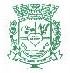 RUA SAO PAULO, 57CNPJ :47.826.763/0001-50Lista com a média dos valores cotadosNúmero da Cotação:00061/21Data: 25/08/2021Abertura:25/08/2021Encerramento: 25/08/2021ItemCódigoDescriçãoQtd.Valor MédioValor Total Médio1040.000.059ÓCULOS DE GRAU COMPLETO DE 0,25° A 2,00°, POSITIVO O30194,675.840,102040.000.360ÓCULOS DE GRAU COMPLETO DE 2,25° A 4,00°, POSITIVO O35191,006.685,003040.000.361ÓCULOS DE GRAU COMPLETO DE 4,25° A 6,00°, POSITIVO O40198,007.920,004040.000.422ÓCULOS DE GRAU COMPLETO (ARMAÇÃO DE METAL E ZILO20242,004.840,005040.000.423ÓCULOS DE GRAU COMPLETO (ARMAÇÃO DE METAL E ZILO215265,6757.119,05TOTAL3401.091,3482.404,15